Danebury Avenue, Roehampton, London SW15 4PDTel: 020 8876 8482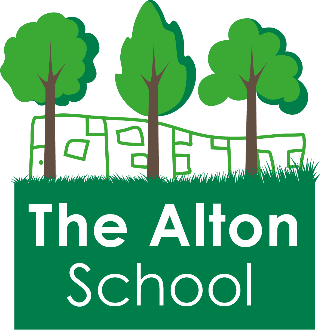 Web: www.thealtonprimaryschool.co.uk   Email: admin@thealton.wandsworth.sch.ukHeadteacher: Ruth HudsonDeputy Headteachers: Claire Powell & Linsay Thomson	How We Use Your InformationPrivacy Notice for PupilsIntroduction This notice is to help parents understand how and why The Alton School collects your child's personal information and what we do with that information. It also explains the decisions that you can make about your child's information. We are giving you this notice because you are able to exercise your child's data protection rights on their behalf. When your child is older (usually when they reach the age of 13) they will be considered mature enough to exercise their own data protection rights. If you have any questions about this notice please talk to the Head teacher. What is "personal information"? Personal information is information that the School holds about your child and which identifies your child. This includes information such as their date of birth and address as well as things like exam results, medical details and behaviour records. The School may also record your child's religion or ethnic group. CCTV, photos and video recordings of your child are also personal informationThe categories of pupil information that we process include:personal identifiers and contacts (such as name, unique pupil number, contact details and address)characteristics (such as ethnicity, language, and free school meal eligibility)safeguarding information (such as court orders and professional involvement)special educational needs (including the needs and ranking)medical and administration (such as doctors information, child health, dental health, allergies, medication and dietary requirements, free school meals eligibility)attendance (such as sessions attended, number of absences, absence reasons and any previous schools attended)assessment and attainment (such as key stage 1 and 2 and phonics results, behavioural information (such as exclusions and any relevant alternative provision put in place)This list is not exhaustive.Why we collect and use pupil informationWe collect this information to help the School run properly, safely and to let others know what we do here. Our primary reason for using your child's information is to provide your child with an education. Here are some examples: to support pupil learning, sometimes we may video a lesson to use for training purposes within the school.to monitor and report on pupil attainment progress to provide appropriate pastoral care to assess the quality of our servicesto keep children safe (food allergies, or emergency contact details) to meet the statutory duties placed upon us for DfE data collectionsWe may use photographs or videos of your child for our websites and social media sites or prospectus to show prospective pupils what we do here and to advertise the school. We may continue to use these photographs and videos after your child has leftWe publish our public exam results, sports fixtures and other news on the website and put articles and photographs in the local news to tell people about what we have been doing. Under the General Data Protection Regulation (GDPR), the lawful bases we rely on for processing pupil information are:   Public interests This means that the processing of your child’s data is necessary for public interests. The School relies on public interests for most of the ways in which it uses your child’s information. Specifically, the School has a public interest in: Providing your child with an education. Safeguarding and promoting your child’s welfare and the welfare of other children. Promoting the objectives and interests of the School.Facilitating the efficient operation of the School. Ensuring that all relevant legal obligations of the School are complied with. Legal obligation Where the School needs to use your child’s information in order to comply with a legal obligation, for example to report a concern about your child’s wellbeing to Children's Services, we may also have to disclose your child’s  information to third parties such as the courts, the local authority or the police where legally obliged to do so. Legitimate interest Personal data may be processed on the basis that the school has a legitimate interest in processing that data, provided that such legitimate interest is not overridden by the rights or freedoms of the child.Special CategoriesThe School must also comply with an additional condition where it processes special categories of personal information. These special categories include: personal information revealing racial or ethnic origin, political opinions, religious or philosophical beliefs, genetic information, biometric information, health information, and information about sex life or orientation.Vital interestsTo protect the vital interests of any person where that person cannot give consent, for example, if they are seriously hurt and are unconscious. Legal claimsThe processing is necessary for the establishment, exercise or defence of legal claims. This allows us to share information with our legal advisors and insurers. Collecting Personal InformationWe may ask for your consent to use your child's information in certain ways, such as for photographs for use in the web or on local media. If we ask for your consent to use your child's personal information you can take back this consent at any time. Any use of your child's information before you withdraw your consent remains valid. Please speak to the office if you would like to withdraw any consent given.Sending information to other countries We may send your child's information to countries which do not have the same level of protection for personal information as there is the UK. For example, we may store your child's information on cloud computer storage based overseas or communicate with you about your child by email when you are overseas (for example, when you are on holiday). The European Commission has produced a list of countries which have adequate data protection rules. The list can be found here: http://ec.europa.eu/justice/data-protection/international-transfers/adequacy/index_en.htm If the country that we are sending your information to is not on the list or, is not a country within the EEA (which means the European Union, Liechtenstein, Norway and Iceland) then, it might not have the same level of protection for personal information as there is the UK. We will provide you with details about the safeguards which we have in place outside of this privacy notice. If you have any questions about the safeguards that are in place please contact the HeadteacherHow we collect pupil informationWe collect pupil information via the admissions forms which you complete, from your child, their teachers and your child's old school which gives us information about your child if we need this to teach and care for them. Sometimes we get information from your child's doctor and other professionals where we need this to look after your child.Pupil data is essential for the schools’ operational use. Whilst the majority of pupil information you provide to us is mandatory, some of it requested on a voluntary basis. In order to comply with the data protection legislation, we will inform you at the point of collection, whether you are required to provide certain pupil information to us or if you have a choice in this. How we store pupil dataWe keep your child's information for as long as we need to in order to educate and look after them. We will keep certain information after your child has left the School, as shown in our data retention schedule.We sometimes use contractors to handle personal information on our behalf. The following are examples: we use third party "cloud computing" services to store some information rather than the information being stored on hard drives located on the school site - IT consultants who might access information about your child when checking the security of our IT network; and -. Who we share pupil information withWe will only share your child's information with other people and organisations when we have a good reason to do so. In exceptional circumstances, we may need to share it more widely than we would normally.We may share pupil information with:schools that the pupils attend after leaving usour local authority We are required to share information about our pupils with our local authority under section 3 of The Education (Information About Individual Pupils) (England) Regulations 2013.the School Nurse about your child's health and wellbeing or counsellor, or Place 2 Bethe police or our legal advisers if something goes wrong or to help with an inquiry. For example, if one of your child's classmates is injured at school or if there is a burglary. consultants, experts and other advisors to assist the School in fulfilling its obligations and to help run the School properly. We might need to share your child's information with them if this is relevant to their work. the multi academy trust, NHS and social services on a statutory basis. This data sharing underpins school funding and educational attainment policy and monitoringThe Department for Education (DfE) collects personal data from educational settings and local authorities via various statutory data collections. We are required to share information about our pupils with the Department for Education (DfE) either directly or via our local authority for the purpose of those data collections.  All data is transferred securely and held by DfE under a combination of software and hardware controls, which meet the current government security policy framework. For more information, please see ‘How Government uses your data’ We do not share information about our pupils with anyone without consent unless the law and our policies allow us to do so.Requesting access to your personal dataUnder data protection legislation, parents and pupils have the right to request access to information about them that we hold. To make a request for your personal information, or be given access to your child’s educational record, contact the head teacher. You also have the right to:object to processing of personal data that is likely to cause, or is causing, damage or distressprevent processing for the purpose of direct marketingobject to decisions being taken by automated meansin certain circumstances, have inaccurate personal data rectified, blocked, erased or destroyed; anda right to seek redress, either through the ICO, or through the courtsIf you have a concern or complaint about the way we are collecting or using your personal data, you should raise your concern with us in the first instance or directly to the Information Commissioner’s Office at https://ico.org.uk/concerns/ContactIf you would like to discuss anything in this privacy notice, please contact the Head Teacher.How Government uses your dataThe pupil data that we lawfully share with the DfE through data collections:underpins school funding, which is calculated based upon the numbers of children and their characteristics in each school.informs ‘short term’ education policy monitoring and school accountability and intervention (for example, school GCSE results or Pupil Progress measures).supports ‘longer term’ research and monitoring of educational policy (for example how certain subject choices go on to affect education or earnings beyond school)Data collection requirementsTo find out more about the data collection requirements placed on us by the Department for Education (for example; via the school census) go to https://www.gov.uk/education/data-collection-and-censuses-for-schools The National Pupil Database (NPD)Much of the data about pupils in England goes on to be held in the National Pupil Database (NPD).The NPD is owned and managed by the Department for Education and contains information about pupils in schools in England. It provides invaluable evidence on educational performance to inform independent research, as well as studies commissioned by the Department. It is held in electronic format for statistical purposes. This information is securely collected from a range of sources including schools, local authorities and awarding bodies. To find out more about the NPD, go to https://www.gov.uk/government/publications/national-pupil-database-user-guide-and-supporting-informationSharing by the DepartmentThe law allows the Department to share pupils’ personal data with certain third parties, including:schoolslocal authoritiesresearchersorganisations connected with promoting the education or wellbeing of children in Englandother government departments and agenciesorganisations fighting or identifying crimeFor more information about the Department’s NPD data sharing process, please visit: https://www.gov.uk/data-protection-how-we-collect-and-share-research-data Organisations fighting or identifying crime may use their legal powers to contact DfE to request access to individual level information relevant to detecting that crime. Whilst numbers fluctuate slightly over time, DfE typically supplies data on around 600 pupils per year to the Home Office and roughly 1 per year to the Police.For information about which organisations the Department has provided pupil information, (and for which project) or to access a monthly breakdown of data share volumes with Home Office and the Police please visit the following website: https://www.gov.uk/government/publications/dfe-external-data-sharesTo contact DfE: https://www.gov.uk/contact-dfe 